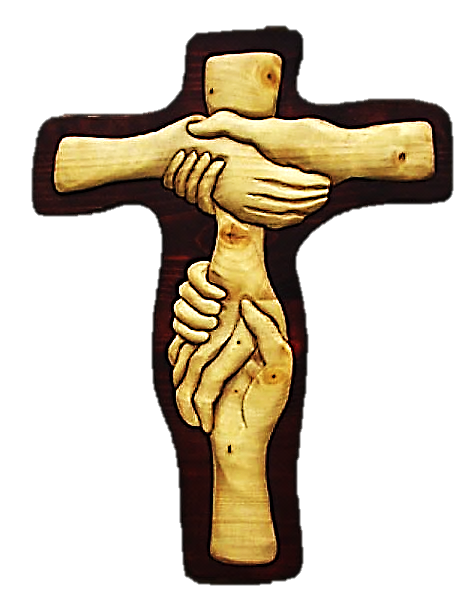   Il Vangelo (Giovanni 9,1-38)Gesù passando vide un uomo cieco dalla nascita; sputò per terra, fece del fango con la saliva, spalmò il fango sugli occhi del cieco e gli disse: «Va’ a lavarti nella piscina di Sìloe». Quegli andò, si lavò e tornò che ci vedeva. Allora i vicini e quelli che lo avevano visto prima, perché era un mendicante, dicevano: «Non è lui quello che stava seduto a chiedere l’elemosina?». Alcuni dicevano: «È lui»; altri dicevano: «No, ma è uno che gli assomiglia». Ed egli diceva: «Sono io!». Anche i farisei gli chiesero di nuovo come aveva acquistato la vista. Ed egli disse loro: «Mi ha messo del fango sugli occhi, mi sono lavato e ci vedo». Allora alcuni dei farisei dicevano: «Quest’uomo non viene da Dio, perché non osserva il sabato». Altri invece dicevano: «Come può un peccatore compiere segni di questo genere?». E c’era dissenso tra loro. Allora dissero di nuovo al cieco: «Tu, che cosa dici di lui, dal momento che ti ha aperto gli occhi?». Egli rispose: «È un profeta!». E lo cacciarono fuori. Gesù seppe che l’avevano cacciato fuori; quando lo trovò, gli disse: «Tu, credi nel Figlio dell’uomo?». Egli rispose: «E chi è, Signore, perché io creda in lui?». Gli disse Gesù: «Lo hai visto: è colui che parla con te». Ed egli disse: «Credo, Signore!». E si prostrò dinanzi a lui.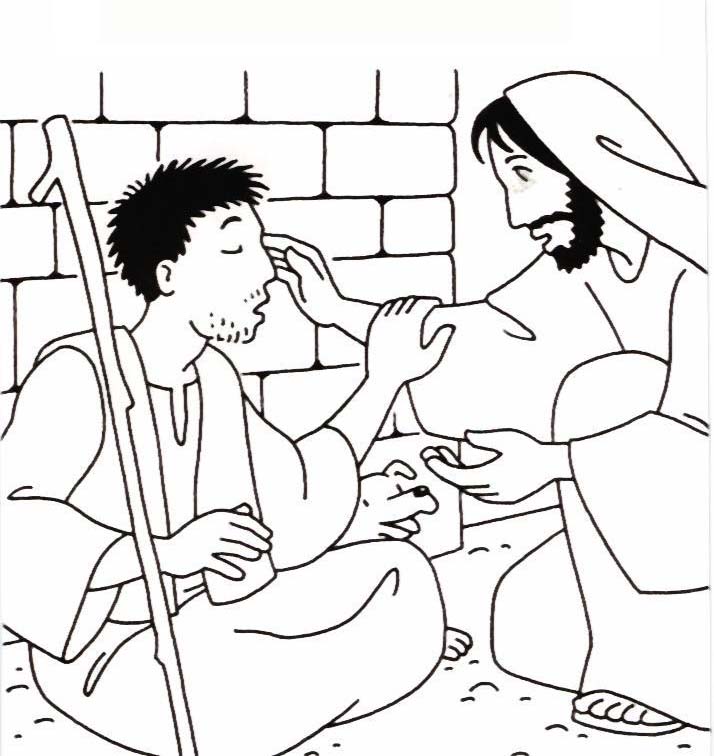 Settimana dal 26 marzo al 2 aprileLa Comunità prega...S. MESSE FESTIVE A S. CIPRIANO: h 8,30  e 10,30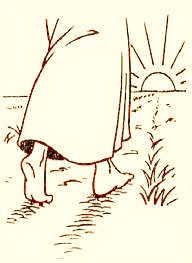 Quaresima: “Dietro Gesù per la sua strada… verso Gerusalemme”In queste ultime settimane intensifichiamo la preghiera personale, la fedeltà alla Messa, l’accostarsi al sacramento della Confessione, la rinuncia a qualcosa, il fare opere di misericordia… per rafforzare la nostra fede in Gesù, e riscoprire la bellezza del nostro Battesimo. - Per i giovani viene proposto un Itinerario quaresimale di lectio divina con la Comunità teologica del Seminario (mercoledì 29 marzo alle ore 20,30).- Ogni venerdì di quaresima alle ore 15,00: Celebrazione della Via Crucis. - Durante il tempo di Quaresima e Pasqua c’è la raccolta “Un pane per amore di Dio” per le missioni diocesane. La Comunità si incontra...     Le prove del CORO AURORA si svolgono ogni domenica a Cà Tron dopo la S. Messa 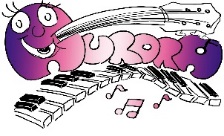 e a MUSESTRE  domenica  2 e 23 Aprile Mercoledì 5 – 12 Aprile	Prove per la S.Messa di Pasqua Chiesa Ca’ TRON ore 20.00Questo foglio domenicale lo trovate anche su: sancipriano.biz e collaborazioneroncade.itIl racconto è pieno di ironia. Tutti i personaggi (farisei, amici, genitori) fanno una pessima figura. L’unico che ci vede benissimo e conosce la verità è il cieco! Con il Battesimo noi cristiani riceviamo la vera luce, quella che illumina il mondo e rischiara il nostro cuore. Nel racconto l’unico che sa cosa sia la luce, è proprio il cieco, perché poteva fare il confronto con il buio, in cui fin prima era immerso. Ben sapendo che Gesù non ci risparmierà fatica, sofferenza, solitudine. Finché il cieco chiedeva l’elemosina, era uno dei tanti. Ma una volta guarito, adesso che ci vede e sa, è l’unico che riesce a capire la verità della vita, l’unico che conosce Gesù e la sua salvezza. E adesso tutti lo escludono: viene cacciato fuori! Il credere in Gesù ci taglia fuori, e ci si sente soli. Ma non abbandonati. Il cieco, quando viene cacciato fuori, Gesù lo raccoglie e lo accoglie. Gesù non fugge, non ci lascia mai soli, anzi: è pronto a raccoglierci, e ci invita a rinnovare la nostra fede, la nostra disponibilità a fidarci ancora di lui. PREGHIERAA noi certo, Signore, non manca la luce:le nostre case son piene di lampade;le vie del progresso illuminano e tentanoe quelle del successo abbagliano.Perché allora non siamo felici?Alcuni ci dicono che possiamo fare a meno di Dio,ma lo sguardo non brilla.Sembra che siamo più attratti dalle ore di tenebrache affezionati alla luce del Sole.Forse ancora tra bimbi innocenti rifulgono sguardi di luce.Signore, ti preghiamo:liberaci dalla tentazione di essere un faro;aiutaci ad essere solo una piccola fiamma,fiamma viva che illumina, riscalda e incendia il cuore che cerca in semplicità la Luce vera.Che io veda, Signore: aumenta la mia fede!Domenica 26IV di QUARESIMA4^ sett.del Salterio8.009,3011,00MUSESTRE De Lazzari Gaetano / Teston Luciano / def fam Marchiante e Zottarel / Geromel LuigiCA’ TRON Def Bianco Napoleone, Genoveffa, Maria, Luciana, Sergio, Silvano / Alessandro,Marco, Massimo, Alberto e AyrtonMUSESTRE Presentazione dei Cresimandi  Guzzo Angela Amalia / Aldo e Gina / Moro Meri / Ceccon Elda /fam Meneghel e Ceccon/ Tallon Ulisse, Emma,Nicoletta e Nello/ Biondo Maria, Gilda e fratelli / Dalla Chiara Giovanni Battista / Lunedì 27Gv 4,43-5418,30S. Cipriano (Festa posticipata di s. Giuseppe)Martedì 28Gv 5,1-1618,30S. CiprianoMercoledì 29Gv 5,17-3015,30s. Messa alla chiesetta della BEATA  VERGINE della SALUTE Piovesan Carlo Die 8°/ Pavan Marcello Die 8°Giovedì 30Gv 5,31-4718,30S. CiprianoVenerdì 31Gv 7,1-3015,0015,00MUSESTRE: celebrazione della Via Crucis, segue la s. MessaCA’ TRON: celebrazione della Via CrucisSabato 118,30S. CiprianoDomenica 2V di QUARESIMAGv 11,1-458.009,3011,00MUSESTRE Mantellato Antonio e Iolanda / Giuseppe e Luciano/Bardi Elisa (ann) e Primo / Paludo Luigia (ann) / CA’ TRON fam Vanin e MorettoMUSESTRE Beraldo Silvio e Santina / Minuzzo Adriano, Lino e Sponchiado Santina/ per le Anime del PurgatorioDomenica 26Giovedì 30Venerdì 31Domenica 215,3020,4020.3019,3010.00(S. Cipriano): Ritiro spirituale per ragazzi e genitori in preparazione alla Cresima, per le tre Parrocchie insieme(Ca’ Tron): Incontro del Consiglio Pastorale delle tre Parrocchie(Pio X Treviso): serata di Presentazione del Sussidio del GrEst 2017, “Count Down. Gratuitamente avete ricevuto, gratuitamente date”.“Vita con vita” = I consacrati della diocesi incontrano i giovani(oratorio SCipriano):Incontro per i giovanissimi delle superiori della                                collaborazione di Roncade